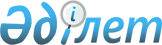 О внесении изменения и дополнения в решение Западно-Казахстанского областного маслихата от 9 декабря 2016 года № 8-9 "О дополнительном предоставлении лекарственных средств и специализированных лечебных продуктов отдельным категориям граждан при амбулаторном лечении бесплатно и на льготных условиях"
					
			Утративший силу
			
			
		
					Решение Западно-Казахстанского областного маслихата от 28 августа 2019 года № 28-5. Зарегистрировано Департаментом юстиции Западно-Казахстанской области 3 сентября 2019 года № 5776. Утратило силу решением Западно-Казахстанского областного маслихата от 30 сентября 2020 года № 38-3
      Сноска. Утратило силу решением Западно-Казахстанского областного маслихата от 30.09.2020 № 38-3 (вводится в действие со дня первого официального опубликования).
      В соответствии с Кодексом Республики Казахстан "О здоровье народа и системе здравоохранения" от 18 сентября 2009 года и Законом Республики Казахстан "О местном государственном управлении и самоуправлении в Республике Казахстан" от 23 января 2001 года областной маслихат РЕШИЛ:
      1. Внести в решение Западно-Казахстанского областного маслихата от 9 декабря 2016 года № 8-9 "О дополнительном предоставлении лекарственных средств и специализированных лечебных продуктов отдельным категориям граждан при амбулаторном лечении бесплатно и на льготных условиях" (зарегистрированное в Реестре государственной регистрации нормативных правовых актов № 4643, опубликованное 12 января 2017 года в газете "Приуралье") следующие изменение и дополнение:
      в приложении к указанному решению "Дополнительно предоставляемые лекарственные средства и специализированные лечебные продукты отдельным категориям граждан при амбулаторном лечении бесплатно и на льготных условиях":
      строку, порядковый номер 11 изложить в следующей редакции: 
      "
      ";
      дополнить строками, порядковые номера 13, 14, 15, 16, 17, 18 следующего содержания:
      "
      ".
      2. Руководителю аппарата областного маслихата (А.Султанов) обеспечить государственную регистрацию данного решения в органах юстиции, его официальное опубликование в Эталонном контрольном банке нормативных правовых актов Республики Казахстан и в средствах массовой информации.
      3. Настоящее решение вводится в действие со дня первого официального опубликования.
					© 2012. РГП на ПХВ «Институт законодательства и правовой информации Республики Казахстан» Министерства юстиции Республики Казахстан
				
11.
Болезнь Крона
Все категории, состоящие на диспансерном учете
При средней или высокой степени активности по решению врачебно-консультативной комиссии медицинской организации с участием профильных специалистов
Адалимумаб, раствор для инъекций; 
Устекинумаб, концентрат для приготовления раствора для инфузий, раствор для инъекций предварительно заполненных шприцах 
13
Хронический вирусный гепатит С
Дети, состоящие на диспансерном учете
Все стадии и степени тяжести
Софосбувир +Ледипасвир, таблетки, покрытые пленочной оболочкой
14
Гематологические заболевания, включая гемобластозы и апластическую анемию
Все категории, состоящие на диспансерном учете
Все стадии и степени тяжести при верифицированном диагнозе
Третиноин, капсулы; Элтромбопаг, таблетки, покрытые пленочной оболочкой; Бендамустин, порошок лиофилизированный для приготовления концентрата для приготовления раствора для инфузий;
Руксолитиниб, таблетки
15.
Наследственные дефициты факторов свертывания крови 
Все категории, состоящие на диспансерном учете
По решению врачебно-консультативной комиссии медицинской организации с участием профильных специалистов
Фактор свертывания крови VIII и фактор Виллебранда лиофилизат для приготовления раствора для внутривенного введения во флаконе 
16
Незавершенный остеогенез 
Все категории, состоящие на диспансерном учете 
Врожденные аномалии (пороки крови), деформации и хромосомные нарушения 
Ибандроновая кислота, таблетки, покрытые пленочной оболочкой, раствор для внутривенных инъекций;
Памидроновая кислота, концентрат для приготовления раствора для инфузий
17
Идиопатический легочный фиброз
Взрослые, состоящие на диспансерном учете 
По решению врачебно-консультативной комиссии медицинской организации с участием профильных специалистов
Пирфенидон, капсулы;
Нинтеданиб, капсулы
18
Ишемическая болезнь сердца
Все категории, состоящие на диспансерном учете
По решению врачебно-консультативной комиссии медицинской организации с участием профильных специалистов
Ривароксабан, таблетки, покрытые пленочной оболочкой